от «10» октября 2017 г. 	                                                                                    № 1584Об утверждении Административного регламента исполнения Администрацией МО «Город Мирный» Мирнинского района Республики Саха (Якутия) муниципальной функции по осуществлению внутреннего муниципального финансового контроля в финансово-бюджетной сфере в новой редакции и признании утратившим силу Постановления городской Администрации от 17.03.2015 № 135В целях осуществления муниципальной функции внутреннего муниципального финансового контроля в соответствии с Бюджетным кодексом Российской Федерации, Федеральным законом от 05.04.2013 № 44-ФЗ «О контрактной системе в сфере закупок товаров, работ, услуг для обеспечения государственных и муниципальных нужд», городская Администрация постановляет:1. Утвердить прилагаемый Административный регламент исполнения Администрацией МО «Город Мирный» Мирнинского района Республики Саха (Якутия) муниципальной функции по осуществлению внутреннего муниципального финансового контроля в финансово-бюджетной сфере в новой редакции. 2. Признать утратившим силу Постановление городской Администрации от 17.03.2015 № 135 «Об утверждении Административного регламента по  осуществлению внутреннего муниципального финансового контроля Администрации МО «Город Мирный» Мирнинского района Республики Саха (Якутия)».3. Главному специалисту по внутреннему муниципальному финансовому контролю городской Администрации руководствоваться утверждённым Административным регламентом.4. Опубликовать настоящее Постановление в порядке, установленном Уставом МО «Город Мирный».5.  Контроль исполнения настоящего Постановления оставляю за собой.                                                                                                                                                                                                                                                                                                                                                                                                                                                                                                                                                                                                                                                                                                                                                                                                                                                                                                                                                                                                                                                                                                                                                                                                                              И.о. Главы города                                                                                  С.Ю. МедведьАДМИНИСТРАЦИЯМУНИЦИПАЛЬНОГО ОБРАЗОВАНИЯ«Город Мирный»МИРНИНСКОГО РАЙОНАПОСТАНОВЛЕНИЕ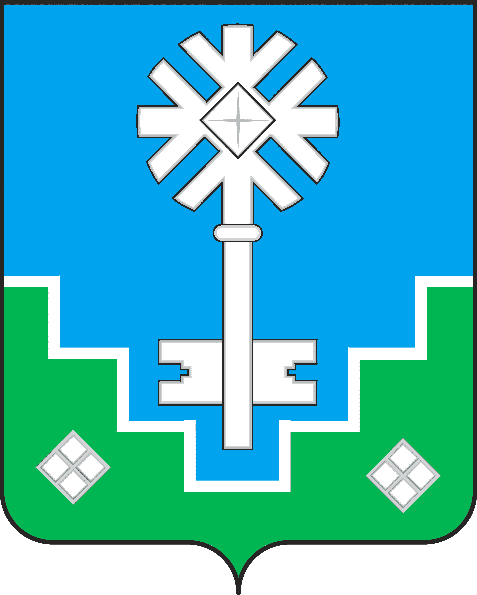 МИИРИНЭЙ ОРОЙУОНУН«Мииринэй куорат»МУНИЦИПАЛЬНАЙ ТЭРИЛЛИИ ДЬАhАЛТАТАУУРААХ